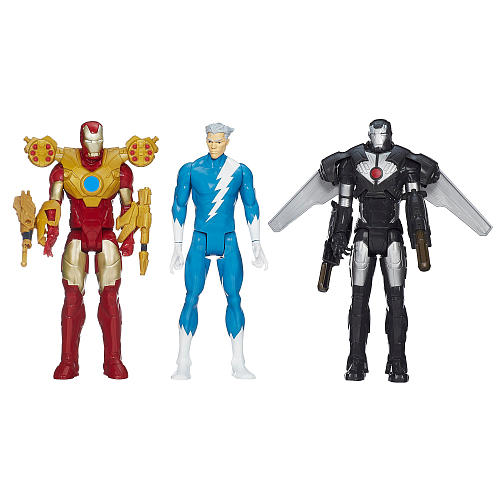 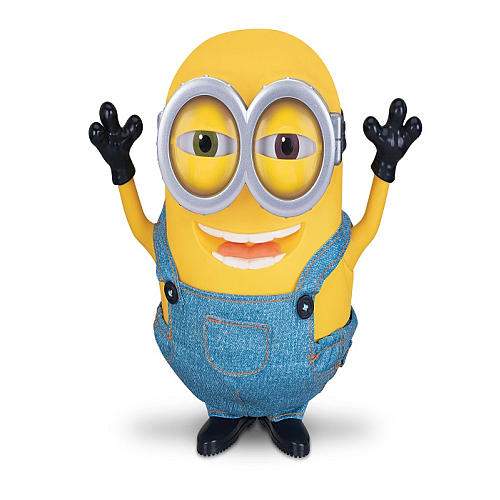 Minions talking Bob    $250 			 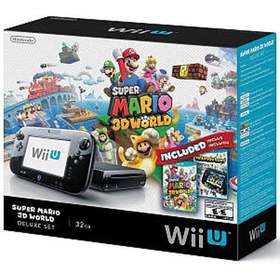 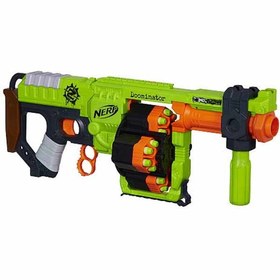 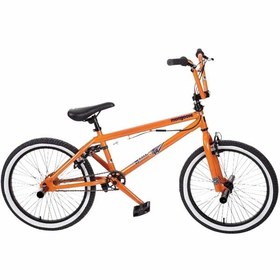 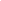 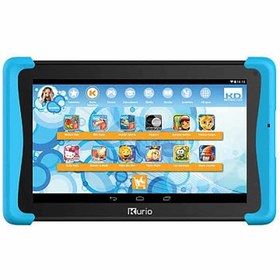 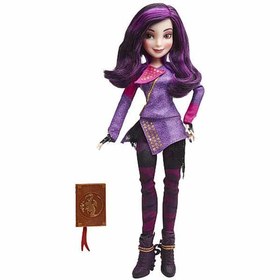 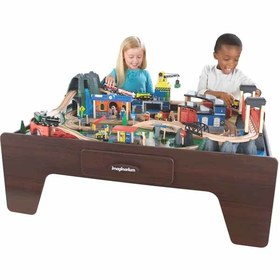 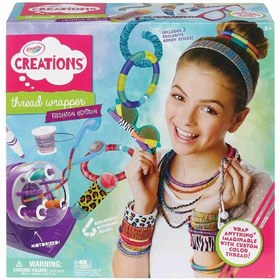 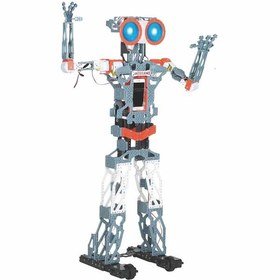 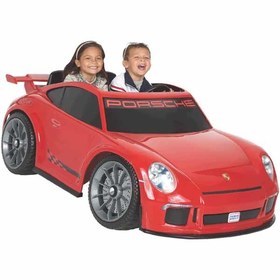 